OKRESNÍ FOTBALOVÝ SVAZ ŽĎÁR NAD SÁZAVOU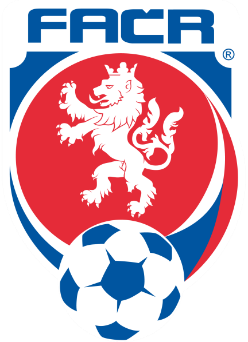 Jungmannova 10, 591 01 Žďár nad Sázavouemail: ofszdar@seznam.cz	tel.: 605 202 600IČ: 22880313	č.ú.: 107-309280207/0100Zpráva STK OFS Žďár nad Sázavou č. 5 2020/202119. 8. 2020Přítomni:	J. Beneš, V. Kabrda, V. Kejda, J. Matoušek, J. Pajkr1. STK schválila žádosti o změnu termínu utkání doručené v období 6. 8. – 19. 8. 2020.II. třída OP mužůIII. třída OS mužůIV. třída OS mužů sk. AIV. třída OS mužů sk. BII. třída OP dorostuII. třída OP starších žákůII. třída OP mladších žákůZměny byly zaznamenány do systému IS.FOTBAL.CZ. Pokud byste ve svých utkáních objevili nesrovnalosti, kontaktujte předsedu STK.2. STK schválila rozhodnutí ve věci řešení situace v soutěži IV. třída OS mužů sk. B po odstoupení družstva Sokol Křoví B přijaté formou per rollam 10. 8. 2020.3. STK uložila pořádkovou pokutu 200,- Kč za porušení ustanovení §50 odst. 12 (kumulace funkcí) a §53 odst. 1 (příprava Zápisu o utkání) Soutěžního řádu FAČR následujícím klubům:FC Hamry nad Sázavou	utkání Ujčov – Hamry n. S. B Kolarik Jiří ID 80090849 uveden současně jako AR2 a Vedoucí mužstvaTJ Pohledec	utkání Pohledec – Radostín n. O. B Hofta Karel ID 99010992 uveden současně jako AR2 a Hráč4. STK předkládá pro informaci klubům přehled termínů, do kterých je možno podat žádost o změnu termínu domácích utkání v rámci termínové listiny bez nutnosti souhlasu soupeře.5. STK konstatuje, že všechny kluby, jimž Soutěžní řád FAČR ukládá povinnost vložit do systému IS.FOTBAL.CZ soupisku, tak učinily v požadovaném termínu.6. Další schůze STK se uskuteční ve středu 2. 9. 2020.Ve Žďáře nad Sázavou 19. 8. 2020			Jiří Beneš – předseda STK OFS Žďár nad Sázavou8. koloŠtěpánov – Nová Ves B27. 9. 202015:3010. koloŠtěpánov – O. Bítýška10. 10. 202014:0010. koloJívoví – Doubravník10. 10. 202015:0012. koloŠtěpánov – Rozsochy25. 10. 202014:304. koloUjčov – Velká Losenice30. 8. 202016:30změna pořadatelství10. koloRadostín n. O. B – Březí-Březské28. 10. 202014:3013. koloBřezí-Březské – Ujčov31. 10. 202014:003. koloR. Svratka B – Bobrová B22. 8. 202016:305. koloR. Svratka B – Strážek6. 9. 202016:006. koloR. Svratka B - Vlachovice12. 9. 202016:001. koloR. Svratka B – Bohdalec26. 9. 202015:304. koloPolnička B – O. Bítýška B30. 8. 202016:307. koloTasov – Polnička B20. 9. 202012:001. koloPolnička B – Bory B27. 9. 202015:302. koloMěřín C – Polnička B 3. 10. 202015:003. koloN. Ves/R. Svratka B – Jimramov5. 9. 202013:004. koloN. Ves/R. Svratka B – Křižanov12. 9. 202013:00hřiště R. Svratka6. koloN. Ves/R. Svratka B – Sněžné/Počítky26. 9. 202012:00hřiště R. Svratka7. koloŠtěpánov/Vír – Bory3. 10. 202015:00hřiště Vír1. koloN. Ves/R. Svratka B – Štěpánov/Vír11. 10. 202012:00hřiště R. Svratka8. koloŠtěpánov/Vír – N. Ves/R. Svratka B18. 10. 202012:309. koloN. Ves/R. Svratka B – Bory24. 10. 202011:304. koloR. Svratka – Herálec30. 8. 202010:306. koloR. Svratka – Vír13. 9. 202010:308. koloSvratka – Křižanov27. 9. 202010:008. koloR. Svratka – Počítky27. 9. 202010:3011. koloR. Svratka – Svratka17. 10. 202010:3011. koloHerálec – Vír17. 10. 202011:30změna pořadatelství2. koloR. Svratka – Bohdalov1. 11. 202010:308. koloN. Ves/R. Svratka – Žďár n. S. B17. 10. 202010:008. koloSvratka – Moravec18. 10. 202010:00II. třída OP mužůdo 24. 8. 2020III. třída OS mužůdo 24. 8. 2020IV. třída OS mužů skupina Ado 7. 9. 2020IV. třída OS mužů skupina Bdo 7. 9. 2020II. třída OP dorostudo 14. 9. 2020II. třída OP starších žáků do 14. 9. 2020II. třída OP mladších žákůdo 14. 9. 2020